Cut the statements up and give a set to each group.Choose the 3 statements that you think are the most important to follow when showing that you care and respect important stories and books.  Make sure, as a group, you know the reasons why you have chosen the 3 statements.Always keep the book or story on a bookshelf.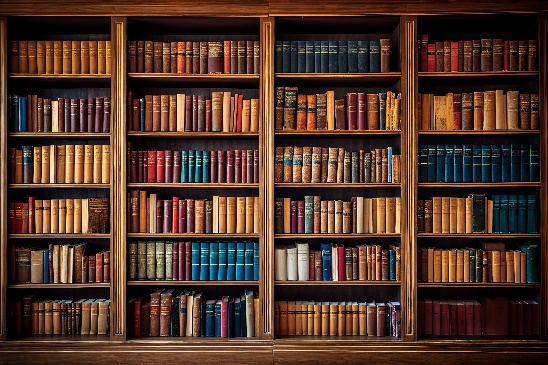 Wash your hands before reading the story or book.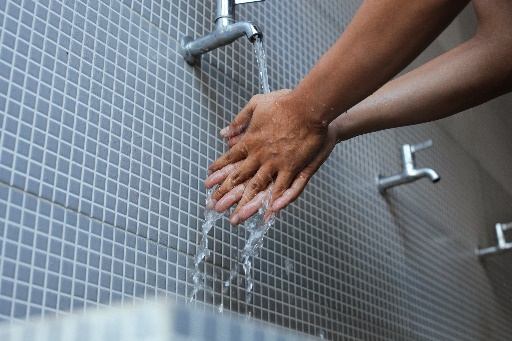 Find a quiet place to read your story or book.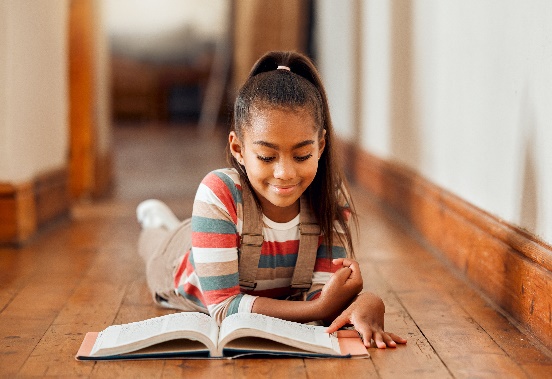 Share the story with someone else so they can also enjoy it.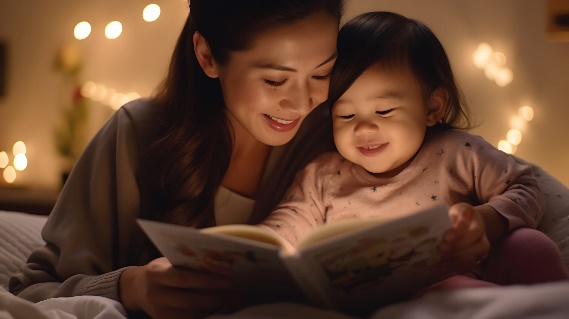 Cover the story or book with a special cloth to keep it clean.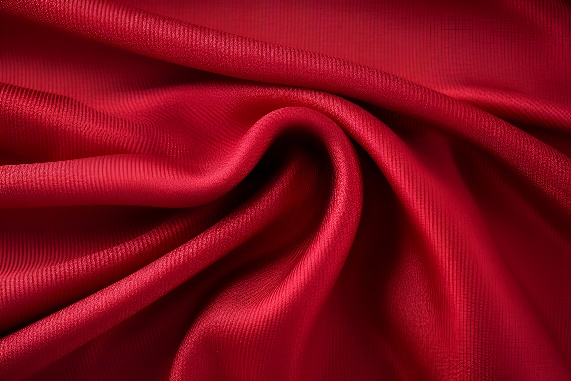 Keep the story or book separate from every other book or story and in a special box.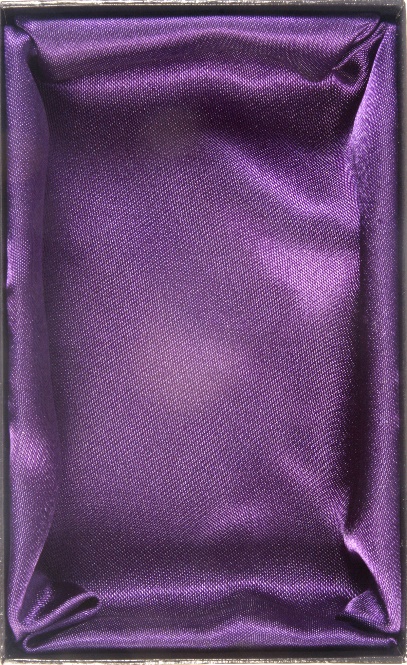 